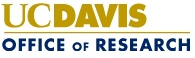 Internal Research Funding Programs – APPLICATION FORMINSTRUCTIONS: 	See Program Guidelines for DetailsPrincipal Investigator Bridge Program:	http://research.ucdavis.edu/wp-content/uploads/BridgeProgramGuidelines.pdfPublication Assistance Program: 	http://research.ucdavis.edu/wp-content/uploads/PubAssistanceGuidelines.pdfAll Others:            http://research.ucdavis.edu/wp-content/uploads/MatchFundsProgramGuidelines-revised-02.2012.pdfSubmit this form to the Office of Research with additional required documents as necessary.Email (preferred): ORBusiness@ucdavis.eduMail: 	Office of Research, Attn: Business & Finance, 1850 Research Park Drive, Davis, CA 95618Please contact ORBusiness@ucdavis.edu for funding source questionsSIGNATURES OF APPROVALFUNDING PROGRAM REQUESTED: (Please check one)FUNDING PROGRAM REQUESTED: (Please check one)FUNDING PROGRAM REQUESTED: (Please check one)FUNDING PROGRAM REQUESTED: (Please check one)FUNDING PROGRAM REQUESTED: (Please check one)FUNDING PROGRAM REQUESTED: (Please check one)FUNDING PROGRAM REQUESTED: (Please check one)FUNDING PROGRAM REQUESTED: (Please check one)FUNDING PROGRAM REQUESTED: (Please check one)FUNDING PROGRAM REQUESTED: (Please check one)FUNDING PROGRAM REQUESTED: (Please check one)FUNDING PROGRAM REQUESTED: (Please check one)FUNDING PROGRAM REQUESTED: (Please check one)FUNDING PROGRAM REQUESTED: (Please check one)FUNDING PROGRAM REQUESTED: (Please check one)FUNDING PROGRAM REQUESTED: (Please check one)FUNDING PROGRAM REQUESTED: (Please check one) Equipment Match                Cost Sharing              Multidisciplinary Proposal Support Basic Research Grants          PI Bridge Program            Publication Assistance Fund Equipment Match                Cost Sharing              Multidisciplinary Proposal Support Basic Research Grants          PI Bridge Program            Publication Assistance Fund Equipment Match                Cost Sharing              Multidisciplinary Proposal Support Basic Research Grants          PI Bridge Program            Publication Assistance Fund Equipment Match                Cost Sharing              Multidisciplinary Proposal Support Basic Research Grants          PI Bridge Program            Publication Assistance Fund Equipment Match                Cost Sharing              Multidisciplinary Proposal Support Basic Research Grants          PI Bridge Program            Publication Assistance Fund Equipment Match                Cost Sharing              Multidisciplinary Proposal Support Basic Research Grants          PI Bridge Program            Publication Assistance Fund Equipment Match                Cost Sharing              Multidisciplinary Proposal Support Basic Research Grants          PI Bridge Program            Publication Assistance Fund Equipment Match                Cost Sharing              Multidisciplinary Proposal Support Basic Research Grants          PI Bridge Program            Publication Assistance Fund Equipment Match                Cost Sharing              Multidisciplinary Proposal Support Basic Research Grants          PI Bridge Program            Publication Assistance Fund Equipment Match                Cost Sharing              Multidisciplinary Proposal Support Basic Research Grants          PI Bridge Program            Publication Assistance Fund Equipment Match                Cost Sharing              Multidisciplinary Proposal Support Basic Research Grants          PI Bridge Program            Publication Assistance Fund Equipment Match                Cost Sharing              Multidisciplinary Proposal Support Basic Research Grants          PI Bridge Program            Publication Assistance Fund Equipment Match                Cost Sharing              Multidisciplinary Proposal Support Basic Research Grants          PI Bridge Program            Publication Assistance Fund Equipment Match                Cost Sharing              Multidisciplinary Proposal Support Basic Research Grants          PI Bridge Program            Publication Assistance Fund Equipment Match                Cost Sharing              Multidisciplinary Proposal Support Basic Research Grants          PI Bridge Program            Publication Assistance Fund Equipment Match                Cost Sharing              Multidisciplinary Proposal Support Basic Research Grants          PI Bridge Program            Publication Assistance Fund Equipment Match                Cost Sharing              Multidisciplinary Proposal Support Basic Research Grants          PI Bridge Program            Publication Assistance FundNOTE: Additional internal research funding programs are administered by the Academic Senate Committee on Research http://academicsenate.ucdavis.edu/grants_awards/index.htmlNOTE: Additional internal research funding programs are administered by the Academic Senate Committee on Research http://academicsenate.ucdavis.edu/grants_awards/index.htmlNOTE: Additional internal research funding programs are administered by the Academic Senate Committee on Research http://academicsenate.ucdavis.edu/grants_awards/index.htmlNOTE: Additional internal research funding programs are administered by the Academic Senate Committee on Research http://academicsenate.ucdavis.edu/grants_awards/index.htmlNOTE: Additional internal research funding programs are administered by the Academic Senate Committee on Research http://academicsenate.ucdavis.edu/grants_awards/index.htmlNOTE: Additional internal research funding programs are administered by the Academic Senate Committee on Research http://academicsenate.ucdavis.edu/grants_awards/index.htmlNOTE: Additional internal research funding programs are administered by the Academic Senate Committee on Research http://academicsenate.ucdavis.edu/grants_awards/index.htmlNOTE: Additional internal research funding programs are administered by the Academic Senate Committee on Research http://academicsenate.ucdavis.edu/grants_awards/index.htmlNOTE: Additional internal research funding programs are administered by the Academic Senate Committee on Research http://academicsenate.ucdavis.edu/grants_awards/index.htmlNOTE: Additional internal research funding programs are administered by the Academic Senate Committee on Research http://academicsenate.ucdavis.edu/grants_awards/index.htmlNOTE: Additional internal research funding programs are administered by the Academic Senate Committee on Research http://academicsenate.ucdavis.edu/grants_awards/index.htmlNOTE: Additional internal research funding programs are administered by the Academic Senate Committee on Research http://academicsenate.ucdavis.edu/grants_awards/index.htmlNOTE: Additional internal research funding programs are administered by the Academic Senate Committee on Research http://academicsenate.ucdavis.edu/grants_awards/index.htmlNOTE: Additional internal research funding programs are administered by the Academic Senate Committee on Research http://academicsenate.ucdavis.edu/grants_awards/index.htmlNOTE: Additional internal research funding programs are administered by the Academic Senate Committee on Research http://academicsenate.ucdavis.edu/grants_awards/index.htmlNOTE: Additional internal research funding programs are administered by the Academic Senate Committee on Research http://academicsenate.ucdavis.edu/grants_awards/index.htmlNOTE: Additional internal research funding programs are administered by the Academic Senate Committee on Research http://academicsenate.ucdavis.edu/grants_awards/index.htmlPRINCIPAL INVESTIGATOR AND CAMPUS ADMINISTRATIVE INFORMATION:PRINCIPAL INVESTIGATOR AND CAMPUS ADMINISTRATIVE INFORMATION:PRINCIPAL INVESTIGATOR AND CAMPUS ADMINISTRATIVE INFORMATION:PRINCIPAL INVESTIGATOR AND CAMPUS ADMINISTRATIVE INFORMATION:PRINCIPAL INVESTIGATOR AND CAMPUS ADMINISTRATIVE INFORMATION:PRINCIPAL INVESTIGATOR AND CAMPUS ADMINISTRATIVE INFORMATION:PRINCIPAL INVESTIGATOR AND CAMPUS ADMINISTRATIVE INFORMATION:PRINCIPAL INVESTIGATOR AND CAMPUS ADMINISTRATIVE INFORMATION:PRINCIPAL INVESTIGATOR AND CAMPUS ADMINISTRATIVE INFORMATION:PRINCIPAL INVESTIGATOR AND CAMPUS ADMINISTRATIVE INFORMATION:PRINCIPAL INVESTIGATOR AND CAMPUS ADMINISTRATIVE INFORMATION:PRINCIPAL INVESTIGATOR AND CAMPUS ADMINISTRATIVE INFORMATION:PRINCIPAL INVESTIGATOR AND CAMPUS ADMINISTRATIVE INFORMATION:PRINCIPAL INVESTIGATOR AND CAMPUS ADMINISTRATIVE INFORMATION:PRINCIPAL INVESTIGATOR AND CAMPUS ADMINISTRATIVE INFORMATION:PRINCIPAL INVESTIGATOR AND CAMPUS ADMINISTRATIVE INFORMATION:PRINCIPAL INVESTIGATOR AND CAMPUS ADMINISTRATIVE INFORMATION:Name:  Title:  Title:  E-mail: Phone: Phone:                PRINCIPAL INVESTIGATOR                PRINCIPAL INVESTIGATOR                PRINCIPAL INVESTIGATOR                PRINCIPAL INVESTIGATOR                PRINCIPAL INVESTIGATOR                PRINCIPAL INVESTIGATOR                PRINCIPAL INVESTIGATOR                PRINCIPAL INVESTIGATOR                PRINCIPAL INVESTIGATOR                PRINCIPAL INVESTIGATOR                PRINCIPAL INVESTIGATOR                PRINCIPAL INVESTIGATOR                PRINCIPAL INVESTIGATOR                PRINCIPAL INVESTIGATOR                PRINCIPAL INVESTIGATOR                PRINCIPAL INVESTIGATOR                PRINCIPAL INVESTIGATORName:  Title:  Title:  E-mail: Phone: Phone:	CO-PRINCIPAL INVESTIGATOR	CO-PRINCIPAL INVESTIGATOR	CO-PRINCIPAL INVESTIGATOR	CO-PRINCIPAL INVESTIGATOR	CO-PRINCIPAL INVESTIGATOR	CO-PRINCIPAL INVESTIGATOR	CO-PRINCIPAL INVESTIGATOR	CO-PRINCIPAL INVESTIGATOR	CO-PRINCIPAL INVESTIGATOR	CO-PRINCIPAL INVESTIGATOR	CO-PRINCIPAL INVESTIGATOR	CO-PRINCIPAL INVESTIGATOR	CO-PRINCIPAL INVESTIGATOR	CO-PRINCIPAL INVESTIGATOR	CO-PRINCIPAL INVESTIGATOR	CO-PRINCIPAL INVESTIGATOR	CO-PRINCIPAL INVESTIGATORName:  Title:  Title:  E-mail: Phone: Phone:	CO-PRINCIPAL INVESTIGATOR	CO-PRINCIPAL INVESTIGATOR	CO-PRINCIPAL INVESTIGATOR	CO-PRINCIPAL INVESTIGATOR	CO-PRINCIPAL INVESTIGATOR	CO-PRINCIPAL INVESTIGATOR	CO-PRINCIPAL INVESTIGATOR	CO-PRINCIPAL INVESTIGATOR	CO-PRINCIPAL INVESTIGATOR	CO-PRINCIPAL INVESTIGATOR	CO-PRINCIPAL INVESTIGATOR	CO-PRINCIPAL INVESTIGATOR	CO-PRINCIPAL INVESTIGATOR	CO-PRINCIPAL INVESTIGATOR	CO-PRINCIPAL INVESTIGATOR	CO-PRINCIPAL INVESTIGATOR	CO-PRINCIPAL INVESTIGATORAdministrative Unit:Administrative Unit:Administrative Unit:  Contact name:  Contact name:  Contact name:E-mail:E-mail:  Phone:  Phone:  Phone:School/College:School/College:School/College:Administrative Unit:Administrative Unit:Administrative Unit:  Contact name:  Contact name:  Contact name:E-mail:E-mail:  Phone:  Phone:  Phone:School/College:School/College:School/College:PROJECT INFORMATION: (Complete all fields applicable to requested funding program)PROJECT INFORMATION: (Complete all fields applicable to requested funding program)PROJECT INFORMATION: (Complete all fields applicable to requested funding program)PROJECT INFORMATION: (Complete all fields applicable to requested funding program)PROJECT INFORMATION: (Complete all fields applicable to requested funding program)PROJECT INFORMATION: (Complete all fields applicable to requested funding program)PROJECT INFORMATION: (Complete all fields applicable to requested funding program)PROJECT INFORMATION: (Complete all fields applicable to requested funding program)PROJECT INFORMATION: (Complete all fields applicable to requested funding program)PROJECT INFORMATION: (Complete all fields applicable to requested funding program)PROJECT INFORMATION: (Complete all fields applicable to requested funding program)PROJECT INFORMATION: (Complete all fields applicable to requested funding program)PROJECT INFORMATION: (Complete all fields applicable to requested funding program)PROJECT INFORMATION: (Complete all fields applicable to requested funding program)PROJECT INFORMATION: (Complete all fields applicable to requested funding program)PROJECT INFORMATION: (Complete all fields applicable to requested funding program)PROJECT INFORMATION: (Complete all fields applicable to requested funding program)Title of Project:Title of Project:Title of Project:Title of Project:Total amount of project:  $Total amount of project:  $Total amount of project:  $Total amount of project:  $  Published mandatory   cost sharing %:  Published mandatory   cost sharing %:  Published mandatory   cost sharing %:  Mandatory  cost sharing:   $  Mandatory  cost sharing:   $Sponsor/Agency: Sponsor/Agency: Sponsor/Agency: Sponsor/Agency: Program Announcement or RFP solicitation name and #:Program Announcement or RFP solicitation name and #:Program Announcement or RFP solicitation name and #:Program Announcement or RFP solicitation name and #:Program Announcement or RFP solicitation name and #:Program Announcement or RFP solicitation name and #:Program Announcement or RFP solicitation name and #:Program Announcement or RFP solicitation name and #:Date due to sponsor: Date due to sponsor: Date due to sponsor: Date due to sponsor:   Anticipated project begin date:   Anticipated project begin date:   Anticipated project begin date:   Anticipated project begin date:   Anticipated project begin date: Duration of time bridge funding is required: Duration of time bridge funding is required: Duration of time bridge funding is required: Duration of time bridge funding is required: Duration of time bridge funding is required: Duration of time bridge funding is required: COST SHARING TO BE PROVIDED BY OTHERS: (When applicable)COST SHARING TO BE PROVIDED BY OTHERS: (When applicable)COST SHARING TO BE PROVIDED BY OTHERS: (When applicable)Specify School, College, Division, Research Unit, 3rd Party, or otherSpecify School, College, Division, Research Unit, 3rd Party, or other $          In-kind or contributed effort: (specify):       $          In-kind or contributed effort: (specify):       $          In-kind or contributed effort: (specify):      NOTE: If cost sharing is to be provided by School/College, Research Unit, or Third Parties, each must provide a letter of support. For the PI Bridge Program, Dean’s signature is sufficient to confirm support from that School/College.NOTE: If cost sharing is to be provided by School/College, Research Unit, or Third Parties, each must provide a letter of support. For the PI Bridge Program, Dean’s signature is sufficient to confirm support from that School/College.NOTE: If cost sharing is to be provided by School/College, Research Unit, or Third Parties, each must provide a letter of support. For the PI Bridge Program, Dean’s signature is sufficient to confirm support from that School/College.Department fund source: Dean's Office fund source (if applicable):complete If Requesting Matching Funds:If funding is requested for renovation of an existing facility or a new facility check here    and please describe:Project Summary/Justification: (See specific program guidelines for additional required information)List of equipment and cost: (Required for Equipment Match)Principal Investigator:Date:NameSignatureDepartment Chair:Date:NameSignatureDean:Date:NameSignature